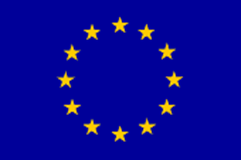 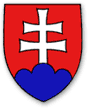 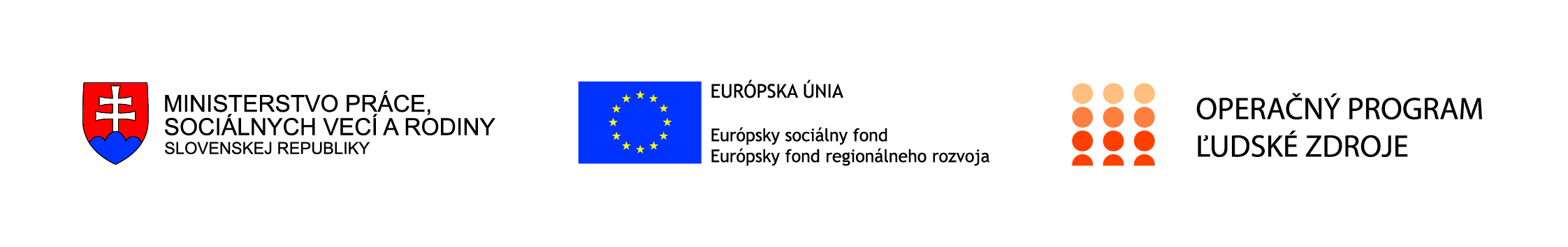 Národný projektPomáhame odídencom - poradenstvoOperačný program:Ľudské zdrojeŽiadateľ:Ústredie práce, sociálnych vecí a rodinyVýška NFP:5 673 567,90 €Miesto realizácie projektuMiesto realizácie projektuMiesto realizácie projektuŠtátRegión(NUTS II):Vyšší územný celok (NUTS III):SRBratislavský krajZápadné SlovenskoStredné SlovenskoVýchodné Slovensko Bratislavský kraj, Trnavský kraj, Trenčiansky kraj, Nitriansky kraj, Banskobystrický kraj, Žilinský kraj, Prešovský kraj, Košický krajStručný popis projektuCieľom projektu je uľahčiť osobám z cieľovej skupiny, t. j. odídencom začlenenie a integráciu na trh práce prostredníctvom poskytovania poradenských služieb v oblasti orientácie na trhu práce v závislosti od individuálnych potrieb odídenca a v nadväznosti na špecifiká vybraného regiónu v rámci SR. Poradenské služby okrem poskytnutia základných informácií dôležitých pre aktívne hľadanie zamestnania poskytnú odídencom individuálnu podporu pri kontakte predovšetkým s potenciálnymi  zamestnávateľmi,  prípadne s úradmi alebo ďalšími organizáciami, s ktorými bude odídenec v rámci procesu začleňovania komunikovať.    Projekt bude realizovaný na území SR, prostredníctvom jednej hlavnej aktivity - poskytovanie poradenských služieb odídencom. Hlavná aktivita je realizovaná v zmysle § 54 ods. 5  zákona č. 5/2004 Z. z. o službách zamestnanosti a o zmene a doplnení niektorých zákonov v znení neskorších predpisov (v nadväznosti na novelizáciu zákona č. 5/2004 Z. z. o službách zamestnanosti a o zmene a doplnení niektorých zákonov v znení neskorších predpisov bol od 1.1.2023 v § 54 ods. 5 prečíslovaný na ods. 6.)Popis východiskovej situáciePodobne ako ostatné krajiny susediace s Ukrajinou, aj Slovensko zaznamenalo značný prílev osôb utekajúcich pred vojnovým konfliktom – odídencov. Napriek neistote ohľadom počtu osôb, ktoré pravdepodobne zostanú v SR dlhšiu dobu, sa očakáva zvýšený záujem o vstup na trh práce. Ľudia utekajúci pred vojnou opúšťajú domovskú krajinu narýchlo a bez akejkoľvek prípravy. Majú preto horšiu štartovaciu pozíciu na pracovnom trhu a často končia na pracovných pozíciách, ktoré nezodpovedajú ich kvalifikácii. V prípade osôb utekajúcich pred vojnovým konfliktom ku kvalifikačnému nesúladu prispieva kombinácia faktorov, ako napríklad jazyková bariéra, administratívne bariéry spojené s uznávaním dokladov o vzdelaní, neprenosnosť niektorých zručností, diskriminácia, prebiehajúca aklimatizácia alebo mentálne a fyzické problémy spôsobené traumatickými zážitkami počas úteku z domovskej krajiny. V oblasti zamestnanosti je preto potrebné prijať opatrenia na pomoc prichádzajúcim osobám. Uskutočňované opatrenia v tejto oblasti budú zamerané na rýchlu a efektívnu integráciu na trh práce a zvýšenie zamestnanosti osôb prichádzajúcich z Ukrajiny.Spôsob realizácie aktivít projektuHlavná aktivitaPoskytovanie poradenských služieb odídencom Hlavná aktivita je realizovaná v zmysle § 54 ods. 5  zákona č. 5/2004 Z. z. o službách zamestnanosti a o zmene a doplnení niektorých zákonov v znení neskorších predpisov (v nadväznosti na novelizáciu zákona č. 5/2004 Z. z. o službách zamestnanosti a o zmene a doplnení niektorých zákonov v znení neskorších predpisov bol od 1.1.2023 v § 54 ods. 5 prečíslovaný na ods. 6). Cieľová skupina projektu Cieľovou skupinou sú odídenci a štátni príslušníci tretích krajín odchádzajúci z Ukrajiny,                t. j. osoby, ktoré majú v SR udelené dočasné útočisko (vydaný doklad o tolerovanom pobyte na území SR s označením „ODÍDENEC“) a ktoré prejavia záujem o poskytnutie poradenstva v rámci tohto projektu.Celková dĺžka realizácie projektu (v mesiacoch): 09/2022 – 12/2023Projekt bude realizovať Ústredie práce, sociálnych vecí a rodiny (ďalej len „ústredie“) a 46 úradov práce, sociálnych vecí a rodiny (ďalej len „úrad“) z regiónov SR.Realizáciu hlavnej aktivity budú zabezpečovať poradcovia a poradcovia – komunikátori.  Zamestnanci, ktorí budú prijatí na pozíciu komunikátor, budú predovšetkým nápomocní pri odstraňovaní jazykovej bariéry v súvislosti s komunikáciou s občanmi Ukrajiny v rámci poradenstva a administratívnych úkonov spojených s vypracovávaním všetkých potrebných dokumentov. Práca poradcov bude spočívať predovšetkým v poskytovaní informácií a podpory odídencom pri kontakte s potenciálnym zamestnávateľom alebo ďalšími organizáciami v rámci procesu integrácie odídencov na trh práce, resp. do spoločnosti vrátane príslušných administratívnych a obslužných činností. Zabezpečenie realizácie projektu predpokladá navýšenie personálnych kapacít o 210 zamestnancov.Ústredie bude zabezpečovať najmä tieto činnosti v rámci realizácie projektu:• riadenie projektu tak, aby bolo v súlade so zmluvou o poskytnutí NFP na realizáciu národného projektu medzi RO a ústredím, ako aj v súlade so zákonom o službách zamestnanosti a príslušnými právnymi predpismi SR a EÚ,• metodické usmerňovanie úradov, verejné obstarávanie na podporné aktivity, nákup tovaru a služieb od vybraných dodávateľov v rámci verejného obstarávania,• monitorovanie projektu;• publicitu a informovanosť o projekte v súlade s Manuálom RO pre informovanie a publicitu.Úrady budú zabezpečovať najmä tieto činnosti v rámci realizácie projektu :• prijímanie a kontrolu žiadostí o poskytnutie príspevkov;• zabezpečenie hodnotenia žiadostí;• komunikáciu s užívateľmi ;• vypracovávanie a realizáciu dohôd medzi úradom a zamestnávateľom;• vypracovávanie a realizáciu dohôd medzi úradom a UoZ;• vyplácanie príspevkov;• výber UoZ, ktorí budú zapojení do projektu,• kontrolu na mieste;• priebežné sledovanie pokroku projektu;• zabezpečenie správneho evidovania ukazovateľov projektu;• spracovanie podkladov k doplňujúcim monitorovacím údajom k žiadosti o platbu;• spracovanie podkladov k monitorovacím správam• v rámci podpornej aktivity budú úrady zabezpečovať aj nákup tovaru a služieb od vybraných dodávateľov v rámci verejného obstarávania zabezpečovaného ústredím.Situácia po realizácii projektu a udržateľnosť projektuCieľom projektu je uľahčiť osobám z cieľovej skupiny, t. j. odídencom začlenenie a integráciu na trh práce prostredníctvom poskytovania poradenských služieb v oblasti orientácie na trhu práce v závislosti od individuálnych potrieb odídenca a v nadväznosti na špecifiká vybraného regiónu v rámci SR. Poradenské služby okrem poskytnutia základných informácií dôležitých pre aktívne hľadanie zamestnania poskytnú odídencom individuálnu podporu pri kontakte predovšetkým s potenciálnymi  zamestnávateľmi,  prípadne s úradmi alebo ďalšími organizáciami, s ktorými bude odídenec v rámci procesu začleňovania komunikovať.   Cieľová skupinaCieľovou skupinou sú odídenci a štátni príslušníci tretích krajín odchádzajúci z Ukrajiny, t. j. osoby, ktoré majú v SR udelené dočasné útočisko (vydaný doklad o tolerovanom pobyte na území SR s označením „ODÍDENEC“) a ktoré prejavia záujem o poskytnutie poradenstva v rámci tohto projektu. Dočasné útočisko sa poskytuje na účely ochrany cudzincov pred vojnovým konfliktom, následkami humanitárnej katastrofy alebo sústavným, alebo hromadným porušovaním ľudských práv v krajine pôvodu. Vláda SR na svojom zasadnutí dňa 28.02.2022 prijala uznesenie č. 144/2022, ktorým schválila začiatok poskytovania dočasného útočiska dňom 01.03.2022. pre štátnych občanov Ukrajiny a ich rodinných príslušníkovHarmonogram realizácie aktivítHarmonogram realizácie aktivítHarmonogram realizácie aktivítHarmonogram realizácie aktivítCelková dĺžka realizácie aktivít projektu(v mesiacoch):Celková dĺžka realizácie aktivít projektu(v mesiacoch):1414Hlavné aktivity projektuTyp aktivityZačiatok realizácie aktivity Koniec realizácie aktivityHlavná aktivita 01.05.202230.06.2023Podporné aktivityPodporné aktivity01.05.202230.06.2023